Me llamo___________________________ Fecha________________________U3.5:  ¡Vamos de compras! Choose the item in each group that does not belong. The first one has been done for you.vender		regatear 	ropa interior		gastarbotas		sandalias	zapatos			trajepagar		llevar		hacer juego		usarmercado	tienda		almacén		carteraabrigo		suéter		corbata			chaquetajeans		bolsa		falda			pantalonescamisa		camiseta	blusa			botasmercado	sombrero	centro comercial	almacén En la tiendaDefine the clothes and give the color in Spanish.  ¡OJO! Adjectives agree in gender and number. Ex. The yellow shoes: Los zapatos amarillos (both masculine and plural)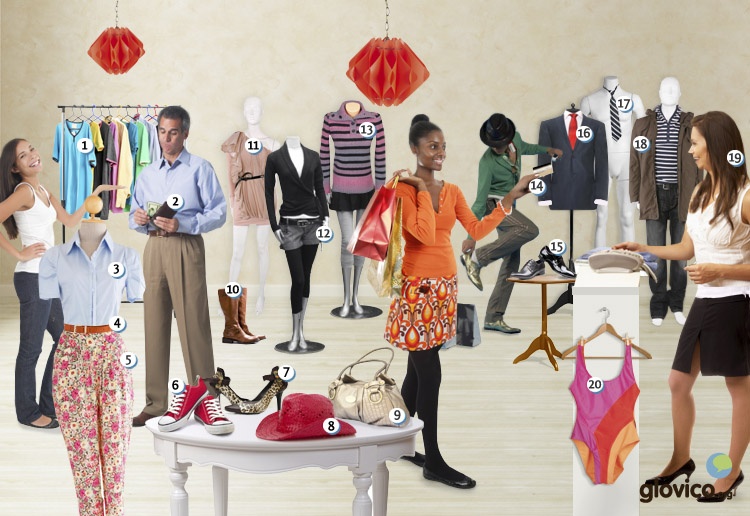 1.2. 3.45.6.7.8.9.10.11.12.13.14.15.16.17.18.19.20.Imagine that you and your family are going on vacation with a classmate’s family.  Decide where you are going, and draw or find a picture of two suitcases (You can use Google Draw). Write in each suitcase a list of clothing that each of you would take on vacation, and answer the following questions.¿Adónde van?¿Qué tiempo va a hacer allí?¿Qué van a hacer allí?¿Qué hay en sus maletas?¿De qué color es la ropa que llevan?